 “消防设施操作员”四级/中级（市区班）招生简章人力资源社会保障部办公厅、应急管理部办公厅印发的国家职业技能标准《消防设施操作员》(职业编码:4-07-05-04，以下简称《标准》)于2020年1月1日起实施。《标准》实施后，持有初级(五级)证书的人员只能从事不具备联动控制功能的区域火灾自动报警系统及其他消防设施的监控和操作：操作设有联动控制设备的消防控制室和从事消防设施检测维护保养的人员，应持中级(四级)及以上等级证书。此外，考核将增加关键技能，将涉及核心职业能力的技能明确为关键技能，如考生在技能考核中违反操作规程或未达到该技能要求的，则考核成绩不合格。据此，为进一步满足从业人员对消防培训的需求，物学网与相关机构联合开设“消防设施操作员”四级/中级班，为会员企业及行业内各相关单位进行授课培训，现将有关事项通知如下:一、报名对象和条件1.具有高中毕业及以上文化程度或同等学历；2.年龄：男性24-60周岁，女性24-50周岁（有初级证且满4年的22岁即可）；3. 具备以下条件之一者：（1）取得本职业或相关职业（见附件1）初级职业资格证书后，累计从事本职业或相关职业工作4年及以上；（2）累计从事本职业或相关职业工作6年及以上；（3）取得技工学校本专业或相关专业（见附件2）毕业证书（含在校应届毕业生）；或取得经评估认证、以中级技能为培养目标的中等及以上职业学校本专业与相关专业（见附件3）。二、报名资料1.有效身份证原件及复印件（2张，正反面在同一页）；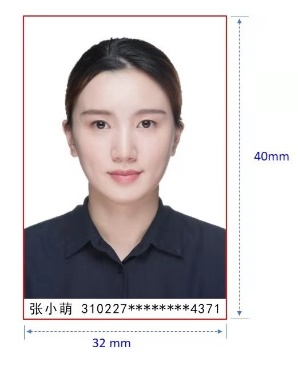 2.本人学历证书(高中及以上)复印件2张(或户口本上,本人页文化程度为高中及以上)；3. 工作证明原件（见附件4）；4. 填写《消防行业特有工种职业技能鉴定申报表》（见附件5）；5. 小2寸(32*40mm)近期免冠白底彩色照片6张,照片正下方要有姓名与身份证号码(包含在照片尺寸内)；6. 提供相应社保记录或用工合同；7. 填写承诺书及申报鉴定授权委托书（可到学校填写）；8.学费2900元。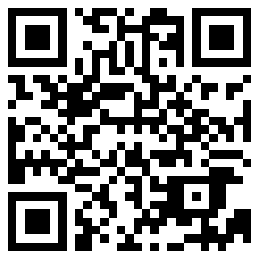 三、报名方式及开班时间即日起，有意向参加上述课程的从业人员可通过扫描右侧的报名二维码进行预报名；主办单位统一安排后，将以电话方式进行通知确认，并安排现场办理报名手续。本次培训额满开班。四、咨询联系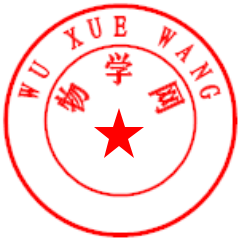 许明珠：137-6196-0165曹雍俊：159-2186-3159 物学网（上海卓训教育科技有限公司）2021年3月18日附件1：附件2：附件3：附件4：工  作  经  历  证  明消防行业特有工种职业技能鉴定（上海）站：兹有我单位_________(同志)在________________部门，从事___________工作，专业年限为      年（       年    月至      年    月），现申请参加  消防设施操作员(工种) 四 级职业资格考试。特此证明备注：1.此证明仅作报考职业资格证书凭据，不作其他用途。本单位对此证明真实性负责。2.工作经历证明审验包含：单位营业执照、用工合同、社保缴费证明、个人文凭原件及复印件。部门及职务：联系人：联系电话：单位(盖章)： 年    月    日附件5：消防行业特有工种职业技能鉴定申报表填表说明：1、此表用钢笔填写，内容要真实，字迹要清楚。2、“鉴定结果”栏经鉴定后，由职业技能鉴定站填写。序号相关职业包括以下范围备注1安全防范设计评估工程技术人员2消防工程技术人员3安全生产管理工程技术人员4安全评价工程技术人员5人民警察6保卫管理员7消防员8消防指挥员9消防装备管理员10消防安全管理员11消防监督检查员12森林消防员13森林火情瞭望观察员14应急救援员15物业管理员16保卫员17智能楼宇管理员18安全防范系统安装维护员19机械设备安装工20电气设备安装工21管工22电工23安全员序号相关专业包括以下范围备注1电气自动化设备安装与维修2楼宇自动控制设备安装与维护3电子技术应用4计算机网络应用5计算机信息管理6网络安防系统安装与维护7物联网应用技术8物业管理9保安10建筑设备安装11消防工程技术12给排水施工与运行13以下空白1415161718序号相关专业包括以下范围备注1建筑设备安装2楼宇智能化设备安装与运行3给排水工程施工与运行4机电技术运用5电气运行与控制6计算机应用7计算机网络技术8网络安防系统安装与维护9电子技术应用10保安11物业管理12以下空白1314151617181920212223姓名性别性别出生年月日出生年月日出生年月日贴照片处（2寸）贴照片处（2寸）文化程度文化程度身份证号码身份证号码身份证号码身份证号码身份证号码贴照片处（2寸）贴照片处（2寸）工作单位工作单位贴照片处（2寸）贴照片处（2寸）参加工作时间参加工作时间电话电话电话电话贴照片处（2寸）贴照片处（2寸）是否参加消防职业技能培训是否参加消防职业技能培训培训等级及取证时间培训等级及取证时间培训等级及取证时间培训等级及取证时间原职业（工种）原职业（工种）原技能等级、资格证书编号及取证时间原技能等级、资格证书编号及取证时间原技能等级、资格证书编号及取证时间原技能等级、资格证书编号及取证时间申报鉴定消防职业（工种）申报鉴定消防职业（工种）鉴定等级鉴定等级个人工作简历鉴定结果理论知识成绩理论知识成绩理论知识成绩职业技能鉴定站意见职业技能鉴定站意见盖章年   月   日盖章年   月   日盖章年   月   日盖章年   月   日鉴定结果技能操作成绩技能操作成绩技能操作成绩职业技能鉴定站意见职业技能鉴定站意见盖章年   月   日盖章年   月   日盖章年   月   日盖章年   月   日鉴定结果综合评审综合评审综合评审职业技能鉴定站意见职业技能鉴定站意见盖章年   月   日盖章年   月   日盖章年   月   日盖章年   月   日鉴定结果结   论结   论结   论职业技能鉴定站意见职业技能鉴定站意见盖章年   月   日盖章年   月   日盖章年   月   日盖章年   月   日职业技能鉴定指导中心意见证书编号：盖章年   月   日证书编号：盖章年   月   日证书编号：盖章年   月   日证书编号：盖章年   月   日证书编号：盖章年   月   日证书编号：盖章年   月   日证书编号：盖章年   月   日证书编号：盖章年   月   日证书编号：盖章年   月   日公安部消防局意见公安部消防局意见盖章年   月   日盖章年   月   日盖章年   月   日盖章年   月   日